LISTA DE TEXTOS Y ÚTILES AÑO ESCOLAR 2020-2021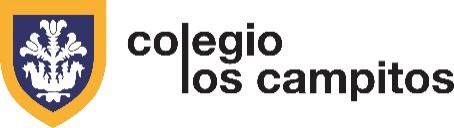 PRIMER NIVELNOTAS:Todo el material que está subrayado de amarillo debe ser comprado en el momento en que se inicien las   clases presenciales en el colegio.Para enriquecer el área de Armar, Desarmar y Construir en el salón se requiere un aporte de 10$, para destinarlo a la compra de material didáctico acorde a la edad de nuestras alumnas. Todas las pertenencias de las alumnas deben estar identificadas con sus nombres y apellidos, nivel y sección: lonchera, morral, individual y las piezas del uniforme como sweaters, delantales, chalecos, babies, etc.Los lazos, cintas o cintillos de las alumnas de maternal, deben ser de color azul.IMPORTANTE: Con la finalidad de formar a las alumnas en el buen uso de los útiles escolares y cuido de los mismos, en algunos rubros se redujo la cantidad. En caso de ser necesario le solicitaremos la reposición durante el año escolar de materiales tales como: creyones, goma de borrar, lápices, toallas húmedas y otros.ÚTILESÚTILESDESCRIPCIÓNCANTIDADCaja de 24 creyones de madera, se recomienda marca Kores1Caja de lápices de  No. 2 Mongol 1Caja de 12 marcadores gruesos1Borra Nata1Sacapuntas con depósito de buena calidad, se recomienda la marca  Iteca, Kores, Artesco o Barrilito 1Pegas de barrita grande1Pega de silicón líquido de 250 ml, se recomienda la marca Kores 1Envase de 250 cm3, de goma de pegar blanca, se sugiere marca Kore,  Elefante o Solita1Barras de silicón para pistola delgadas 10Resma de papel tamaño carta, se recomienda la marca  Repropaper, Xerox o HP 1/2Juego de tres pinceles preescolar, se recomienda marca Kores,  Barrilito o Solita1Pincel mango grueso, se recomienda la marca Kores,  Barrilito o solita1Mi primera tijera,  se recomienda la marca  Kores, Solita o Barrilito1Láminas de foami delgado tamaño carta de los siguientes colores: Blanco y negro2 de c/color Rollo de  tirro grueso (1,5 pulgadas de ancho)1Rollo de estambre color negro y azul1 c/colorPotes de Pintura al frío 60 cm3 (blanco y negro)   se recomienda la marca Kores2 de c/colorBordado líquido de color Rosado y negro1 de c/colorTubos de pintadedos (blanco y negro) Se recomienda la marca marca  Kores o La Estic   2 de c/colorPlastidedos (de cualquier color) se recomienda la marca Kores, La Estic o Solita3Paquete de moldes de plastilina1Masa flexible1Paquete de paletas de helado (natural y de colores)1 de c/uBlocks de papeles surtidos marca Sysabe 1Blocks de artes plásticas  tamaño 21x29,8 cms. con ESPIRAL1Revistas con imágenes y mensajes adecuados2Botones grandes de colores surtidos10Lentejuelas y escarcha con pega de cualquier color1 de c/uPaquete de toallitas húmedas 1 por trimestre3Morral y lonchera 1 c/uFotos tamaño carnet2Cartuchera1Mantel individual de tela1Delantal plástico1Paquete de bolsas Ziploc 1Marcador de pizarra  verde2Marcadores Sharpie (negro y azul)1 de c/colorBolsa tipo clic con una muda de ropa dentro, con cada una de las prendas identificadas con el nombre de la alumna1Paquete de 100 pitillos1Material usado en buen estado para nutrir los rincones de trabajo. Por ejemplo: zapatos, sombreros, pulseras, collares, carteras, muñecas, arena, conchas de mar, piedritas,  etc.Cuento de Español y cuento en inglés1 de c/uJuego didáctico1TEXTOSTEXTOSGuías de Actividades Colegio Los Campitos de EspañolPre- EscrituraLógico MatemáticoTareas Guía de ReligiónGuías de Actividades Colegio Los Campitos de InglésWork BookVocabulary BookHomeworkLa compra de las guías se realiza a través de la página web de Locopiado.com (Tlf. 0212.941.94.19), con la imprenta Impresos Master ANB. (Tlf.0212.251.75.67 cel. 0424.203.06.38) o solicitar el PDF a la coordinación de Educación Inicial para ser impresas en el local de su preferencia.Cuaderno de enlace Colegio Los Campitos -Si la alumna es nueva se paga en la administración o puede traer cualquier cuaderno de una línea pequeño, no agenda escolar.- Si la alumna ya estudia en el colegio puede continuar usando el del año anterior o puede traer cualquier cuaderno de una línea pequeño, no agenda escolar.